Сумська міська радаВиконавчий комітетРІШЕННЯПро затвердження акта комісії про визначення збитків, заподіяних  ТОВ «Стройселмі-ЛТД» територіальній громаді м. Суми внаслідок використання земельної ділянки по вул. Скрябіна, 5 з порушенням законодавстваНа виконання рішення виконавчого комітету Сумської міської ради від 26.01.2017 № 49 «Про створення комісії з визначення збитків, заподіяних територіальній громаді м. Суми внаслідок використання земельних ділянок з порушенням законодавства», протоколу від 16.09.2019 № 7 засідання комісії з визначення збитків, відповідно до підпункту 1 пункту «б» частини першої статті 33 Закону України «Про місцеве самоврядування в Україні», Порядку визначення та відшкодування збитків власникам землі та землекористувачам, затвердженого постановою Кабінету Міністрів України від 19.04.1993 № 284, керуючись статтею 40 Закону України «Про місцеве самоврядування в Україні», виконавчий комітет Сумської міської радиВИРІШИВ: Затвердити акт комісії про визначення збитків, заподіяних                       ТОВ «Стройселмі-ЛТД» територіальній громаді м. Суми внаслідок використання земельної ділянки, площею 1,2208 га за адресою: м. Суми,                             вул. Скрябіна, 5 з порушенням земельного законодавства (акт додається).Міський голова         					                       О. М. ЛисенкоКлименко Ю.М.  700-404Розіслати: до справи, членам комісіїЛИСТ ПОГОДЖЕННЯдо проекту рішення виконавчого комітету Сумської міської ради «Про затвердження акта комісії про визначення збитків, заподіяних ТОВ «Стройселмі-ЛТД» територіальній громаді м. Суми внаслідок використання земельної ділянки по вул. Скрябіна, 5 з порушенням законодавства»Додатокдо рішення виконавчого комітетувід                         №ЗАТВЕРДЖЕНОрішенням виконавчого комітетуСумської міської радивід                         №АКТкомісії про визначення збитків, заподіяних ТОВ «Стройселмі-ЛТД»територіальній громаді м. Суми внаслідок використання земельної ділянки по вул. Скрябіна, 5 з порушенням законодавства«16» вересня 2019 року                                                                           м. СумиКомісією з визначення збитків, заподіяних територіальній громаді м. Суми внаслідок використання земельних ділянок з порушенням законодавства (далі – Комісія), що діє на підставі рішення виконавчого комітету Сумської міської ради від 26.01.2017 року № 49 та рішення виконавчого комітету Сумської міської ради від 12.03.2019 № 137, у складі:складено цей акт.Встановлено, що земельною ділянкою, площею 1,2208 га,        кадастровий номер 5910136600:03:001:0045, що знаходиться в комунальній                 власності Сумської міської ради за адресою: вул. Скрябіна, 5, користується                        ТОВ «Стройселмі-ЛТД» без зареєстрованого права оренди на неї. Договір оренди з підприємством на дану земельну ділянку діяв до 22.02.2016 року. На даній земельній ділянці знаходяться виробничі приміщення, що є власністю підприємства та здійснюється підприємницька діяльність. Департамент листом від 26.11.2018 року повідомив директора підприємства про порушення земельного законодавства та запропонував оформити необхідні документи на землю. Підприємство надало згоду на укладання договору оренди.Згідно рішення СМР від 27 березня 2019 року № 4812-МР «Про наданння в оренду земельної ділянки» департаментом було розроблено договір оренди, але суб’єкт господарської діяльності так і не підписав даний договір та, як наслідок, не оформив належним чином право оренди. На розгляд Комісії надано: витяг з Державного земельного кадастру про земельну ділянку, витяг з Державного реєстру речових прав на нерухоме майно та Реєстру прав власності на нерухоме майно про наявність зареєстрованого нерухомого майна за вказаною адресою,  витяг з технічної документації про нормативну грошову оцінку земельної ділянки на  2019 рік, копію листа від 26.11.2018 № 06.01-16/3750,  щодо усунення порушень земельного законодавства та розрахунок збитків (неодержаної орендної плати за землю) за користування ТОВ «Стройселмі-ЛТД»  земельною ділянкою за адресою: м. Суми, вул. Скрябіна, 5.Розмір збитків, тобто неодержаного доходу за користування земельною ділянкою ТОВ «Стройселмі-ЛТД», з урахуванням сплаченої орендної плати, за період з 01.09.2016 по 31.08.2019 року, складає 448 541,19 грн (чотириста сорок вісім тисяч п’ятсот сорок одна гривня 19 копійок).За результатами роботи комісія ухвалила винести даний акт на затвердження виконавчому комітету Сумської міської ради.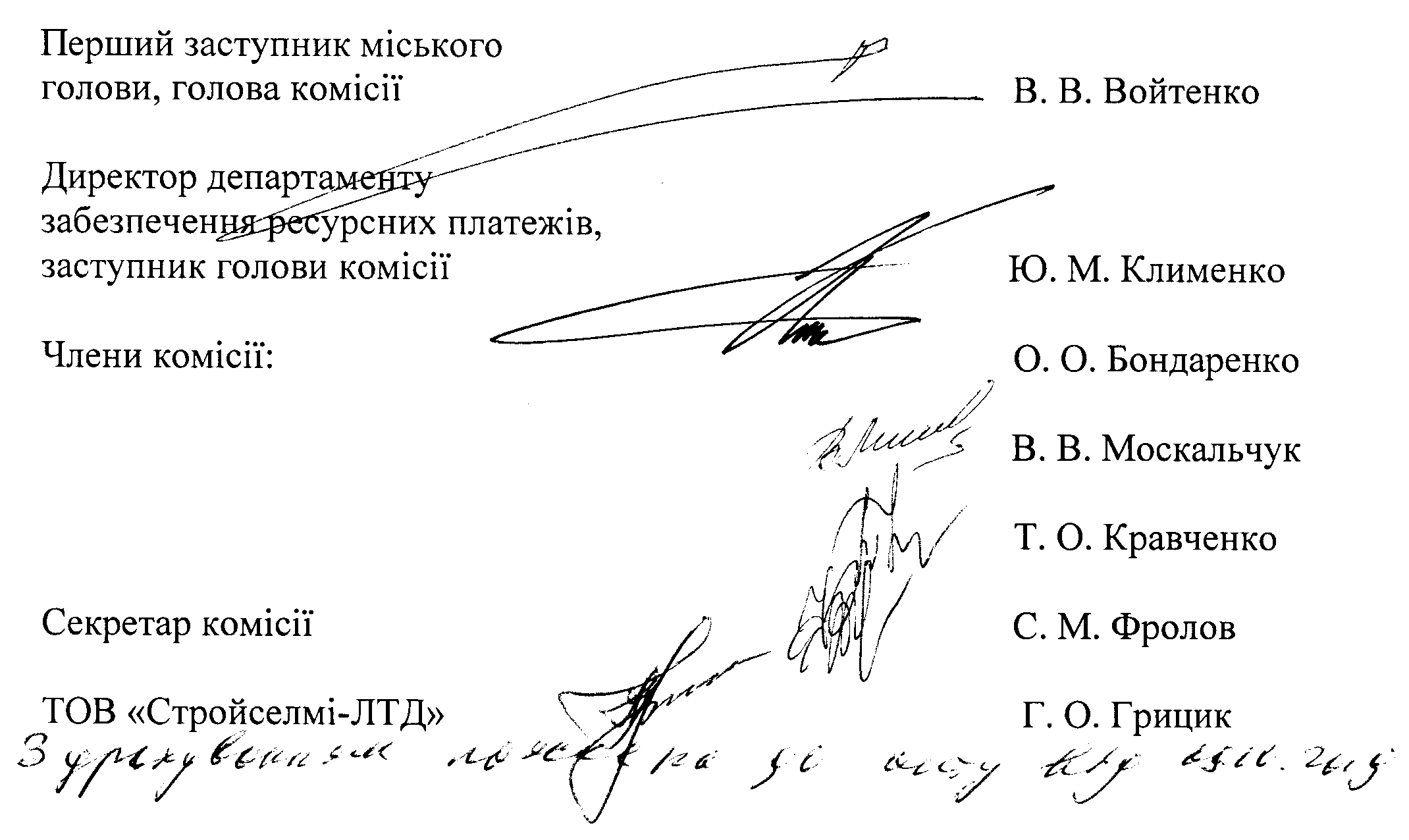 Проектоприлюднено«___»___________20__ р.від                     № Директор департаменту забезпечення ресурсних платежів Ю. М. КлименкоНачальника відділу правового та кадрового забезпеченняІ. В. ЗаїкаНачальник правового управління О. В. ЧайченкоПерший заступник міського головиВ. В. ВойтенкоНачальник відділу протокольної роботи та контролю Л. М. МошаЗаступник міського голови, керуючий справами виконавчого комітету  С. Я. ПакПроект рішення підготовлений з урахуванням вимог Закону України «Про доступ до публічної інформації» та закону України «Про захист персональних даних»______________ Ю.М. КлименкоРозробник проекту рішення               Т.М. НікітінаПроект рішення підготовлений з урахуванням вимог Закону України «Про доступ до публічної інформації» та закону України «Про захист персональних даних»______________ Ю.М. КлименкоРозробник проекту рішення               Т.М. НікітінаПроект рішення підготовлений з урахуванням вимог Закону України «Про доступ до публічної інформації» та закону України «Про захист персональних даних»______________ Ю.М. КлименкоРозробник проекту рішення               Т.М. НікітінаВойтенко В. В.-перший заступник міського голови, голова комісії;Клименко Ю. М.-директор департаменту забезпечення ресурсних платежів Сумської міської ради, заступник голови комісії;Фролов С. М.-головний спеціаліст відділу врегулювання земельних відносин та спорів управління земельних відносин департаменту забезпечення ресурсних платежів Сумської міської ради, секретар комісії;Бондаренко О. О.-заступник начальника управління архітектури та містобудування Сумської міської ради;Москальчук В. В.-головний державний ревізор-інспектор відділу адміністрування податків фізичних осіб управління у    м. Сумах ГУ ДПС у Сумській області;Кравченко Т. О.  ТОВ «Стройселмі-ЛТД»--заступник директора департаменту – начальник управління галузей виробничої сфери, екології та енергозбереження департаменту фінансів, економіки та інвестицій Сумської міської ради; Грицик Г. О. (представник за довіреністю);